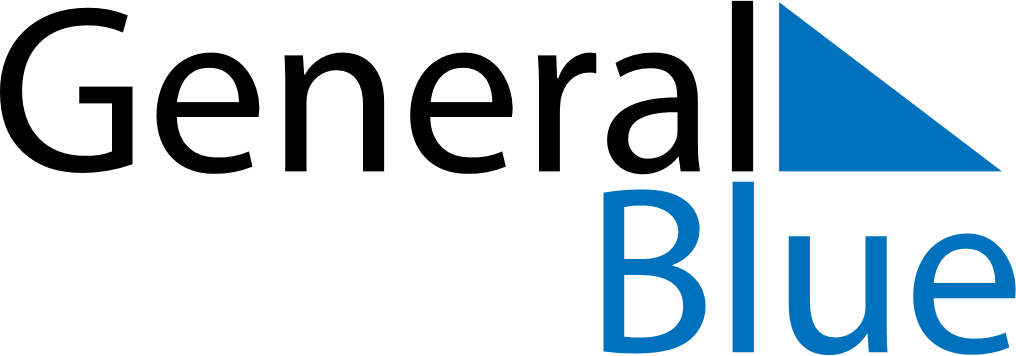 December 2024December 2024December 2024December 2024December 2024December 2024Atbara, River Nile, SudanAtbara, River Nile, SudanAtbara, River Nile, SudanAtbara, River Nile, SudanAtbara, River Nile, SudanAtbara, River Nile, SudanSunday Monday Tuesday Wednesday Thursday Friday Saturday 1 2 3 4 5 6 7 Sunrise: 5:58 AM Sunset: 5:07 PM Daylight: 11 hours and 8 minutes. Sunrise: 5:59 AM Sunset: 5:07 PM Daylight: 11 hours and 8 minutes. Sunrise: 5:59 AM Sunset: 5:07 PM Daylight: 11 hours and 7 minutes. Sunrise: 6:00 AM Sunset: 5:08 PM Daylight: 11 hours and 7 minutes. Sunrise: 6:01 AM Sunset: 5:08 PM Daylight: 11 hours and 7 minutes. Sunrise: 6:01 AM Sunset: 5:08 PM Daylight: 11 hours and 6 minutes. Sunrise: 6:02 AM Sunset: 5:08 PM Daylight: 11 hours and 6 minutes. 8 9 10 11 12 13 14 Sunrise: 6:02 AM Sunset: 5:09 PM Daylight: 11 hours and 6 minutes. Sunrise: 6:03 AM Sunset: 5:09 PM Daylight: 11 hours and 5 minutes. Sunrise: 6:04 AM Sunset: 5:09 PM Daylight: 11 hours and 5 minutes. Sunrise: 6:04 AM Sunset: 5:09 PM Daylight: 11 hours and 5 minutes. Sunrise: 6:05 AM Sunset: 5:10 PM Daylight: 11 hours and 5 minutes. Sunrise: 6:05 AM Sunset: 5:10 PM Daylight: 11 hours and 4 minutes. Sunrise: 6:06 AM Sunset: 5:11 PM Daylight: 11 hours and 4 minutes. 15 16 17 18 19 20 21 Sunrise: 6:06 AM Sunset: 5:11 PM Daylight: 11 hours and 4 minutes. Sunrise: 6:07 AM Sunset: 5:11 PM Daylight: 11 hours and 4 minutes. Sunrise: 6:08 AM Sunset: 5:12 PM Daylight: 11 hours and 4 minutes. Sunrise: 6:08 AM Sunset: 5:12 PM Daylight: 11 hours and 4 minutes. Sunrise: 6:09 AM Sunset: 5:13 PM Daylight: 11 hours and 4 minutes. Sunrise: 6:09 AM Sunset: 5:13 PM Daylight: 11 hours and 4 minutes. Sunrise: 6:10 AM Sunset: 5:14 PM Daylight: 11 hours and 4 minutes. 22 23 24 25 26 27 28 Sunrise: 6:10 AM Sunset: 5:14 PM Daylight: 11 hours and 4 minutes. Sunrise: 6:11 AM Sunset: 5:15 PM Daylight: 11 hours and 4 minutes. Sunrise: 6:11 AM Sunset: 5:15 PM Daylight: 11 hours and 4 minutes. Sunrise: 6:12 AM Sunset: 5:16 PM Daylight: 11 hours and 4 minutes. Sunrise: 6:12 AM Sunset: 5:16 PM Daylight: 11 hours and 4 minutes. Sunrise: 6:12 AM Sunset: 5:17 PM Daylight: 11 hours and 4 minutes. Sunrise: 6:13 AM Sunset: 5:17 PM Daylight: 11 hours and 4 minutes. 29 30 31 Sunrise: 6:13 AM Sunset: 5:18 PM Daylight: 11 hours and 4 minutes. Sunrise: 6:14 AM Sunset: 5:19 PM Daylight: 11 hours and 4 minutes. Sunrise: 6:14 AM Sunset: 5:19 PM Daylight: 11 hours and 5 minutes. 